GUÍA DE ESTUDIO MÚSICA 7MO BÁSICO“AUDICIÓN, INTERPRETACIÓN Y REFLEXIÓN DE LA MÚSICA AMERICANA”¿Qué necesitas saber?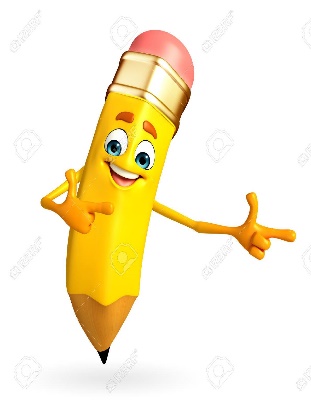 ACTIVIDAD DE INICIO¿Qué entiendes por Reconocer?________________________________________________________________________¿Qué entiendes por música latinoamericana?________________________________________________________________________Entendemos por reconocer en identificar las principales características de algo o alguien.Entendemos como música latinoamericana como son manifestaciones, entretenimientos, expresiones particulares de las distintas culturas presentes en América.Actividad	En esta semana la actividad consistirá en que el alumno deberá buscar y escribir sobre una “agrupación o grupo musical” latinoamericano (de cualquier estilo musical).	Para hacerlo deberá completar el siguiente cuadro que se presenta a continuación:Trabajo de InvestigaciónGrupo Musical Latinoamericano.	Finalmente agregue una imagen del grupo musical escogido (puede ser una fotografía, un recorte, o en caso que no tenga un dibujo relacionado a la agrupación elegida).ACTIVIDADES DE CIERRE¿Por qué crees que es importante conocer la música latinoamericana? Explica con a lo menos un ejemplo.__________________________________________________________________________________________________________________________________________________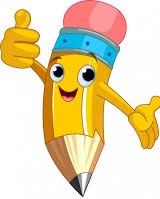 AUTOEVALUACIÓN O REFLEXIÓN PERSONAL SOBRE LA ACTIVIDAD: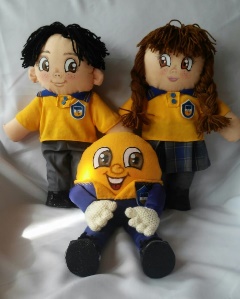 1.- ¿Qué fue lo más difícil de este trabajo? ¿Por qué?__________________________________________________________________________________________________________________________________________________(Recuerde enviar las respuestas por el whatsapp del curso o al correo del profesor para su retroalimentación)Nombre:Curso: 7°   Fecha: semana N° 8¿QUÉ APRENDEREMOS?¿QUÉ APRENDEREMOS?¿QUÉ APRENDEREMOS?Objetivo (s): OA 2: Identificar conscientemente los elementos del lenguaje musical y los procedimientos compositivos evidentes en la música escuchada, interpretada y creada.Objetivo (s): OA 2: Identificar conscientemente los elementos del lenguaje musical y los procedimientos compositivos evidentes en la música escuchada, interpretada y creada.Objetivo (s): OA 2: Identificar conscientemente los elementos del lenguaje musical y los procedimientos compositivos evidentes en la música escuchada, interpretada y creada.Contenidos: Música Latinoamericana.Contenidos: Música Latinoamericana.Contenidos: Música Latinoamericana.Objetivo de la semana: Reconocer las principales características de la música latinoamericana, a través del análisis de un grupo musical, utilizando una guía de trabajo.Objetivo de la semana: Reconocer las principales características de la música latinoamericana, a través del análisis de un grupo musical, utilizando una guía de trabajo.Objetivo de la semana: Reconocer las principales características de la música latinoamericana, a través del análisis de un grupo musical, utilizando una guía de trabajo.Habilidad: Reconocer.Habilidad: Reconocer.Habilidad: Reconocer.Nombre del grupo musical.País de donde son.Tipo de música que interpretan.Cantidad de integrantes.Año de formación.Nombre de alguno de sus discos (a lo menos 2).Nombre de sus canciones más conocidas (al menos 3).Escribe una característica o un aspecto importante de este grupo musical.